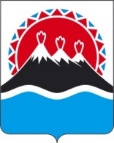 МИНИСТЕРСТВОСОЦИАЛЬНОГО БЛАГОПОЛУЧИЯ И СЕМЕЙНОЙ ПОЛИТИКИКАМЧАТСКОГО КРАЯПРИКАЗ № [Номер документа]-пг.  Петропавловск - Камчатский	                    	            [Дата регистрации]Об утверждении максимального размера денежной компенсации расходов инвалидов на содержание и ветеринарное обслуживание собак-проводников в 2021 годуВ соответствии с частью 3 Административного регламента предоставления Министерством социального развития и труда Камчатского края государственной услуги по назначению ежегодной денежной компенсации расходов инвалидов на содержание и ветеринарное обслуживание собак-проводников в Камчатском крае, утвержденного приказом Министерства социального развития и труда Камчатского края от 09.07.2018 № 785-п «Об утверждении Административного регламента предоставления Министерством социального развития и труда Камчатского края государственной услуги по назначению ежегодной денежной компенсации расходов инвалидов на содержание и ветеринарное обслуживание собак-проводников в Камчатском крае»,ПРИКАЗЫВАЮ:Утвердить денежную компенсацию расходов инвалидов на содержание и ветеринарное обслуживание собак-проводников в 2021 году в максимальном размере 35 000 (тридцать пять тысяч) рублей.Настоящий приказ вступает в силу через 10 дней со дня его официального опубликования и распространяется на правоотношения, возникшие с 1 января 2021 года.Врио Министра[горизонтальный штамп подписи 1]А.С. Фёдорова